Ⅶ.でな　 CÁC Đồ dùng cần thiết ở trường trung học cơ sởさんがへが、やになをしましょう。をにしてさんのにして。Khi việc con đi học tiểu học được quyết định, hãy chuẩn bị những đồ cần thiết cho sinh hoat cũng như học tập ở trường. Bạn có thể tham khảo thêm ở phần dưới đây nhưng tùy từng trường sẽ khác nhau nên hãy chuẩn bị theo trường mà con bạn sẽ theo học. a) と()   Quần áo và đồ dùng mang theo（VÍ DỤ）　ともに，のとがある。からがいるのをこと。Đồng phục (SEIFUKU) Có quần áo mùa hè và quần áo mùa đông do trường chỉ định cho cả nam và nữ. Hãy hỏi trường về các cửa hàng bán đồng phục. 　　※によってのがあるがある。Giày đi trong nhà (UWABAKI) được trường chỉ định ※ Màu sắc có thể được chỉ định tùy thuộc vào lớp.　やしたは。のにされる。Thẻ tên (NAFUDA) sẽ được phát vào ngày lễ nhập học.　Khi lên lớp hoặc bị mất thì phải mua mới.　 Cặp học sinh (TSUUGAKU KABAN) Màu sắc giản dị⑤　　のTや Quần áo thể dục áo phông và áo khoác thể thao được trường chỉ định.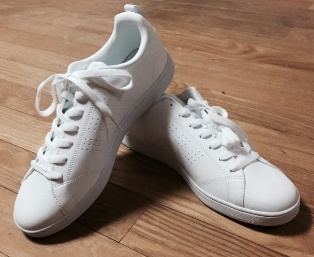 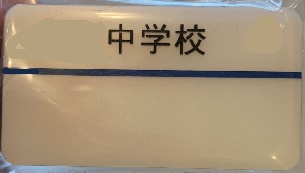 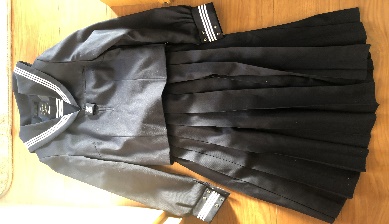 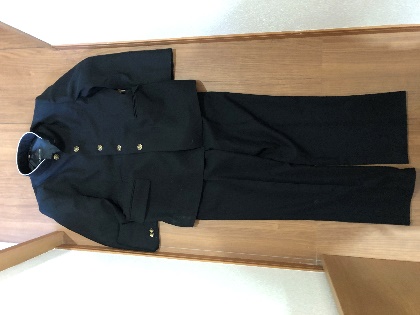 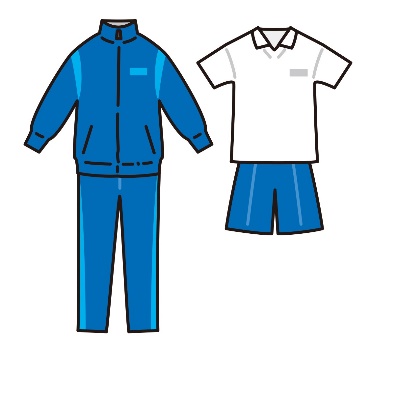 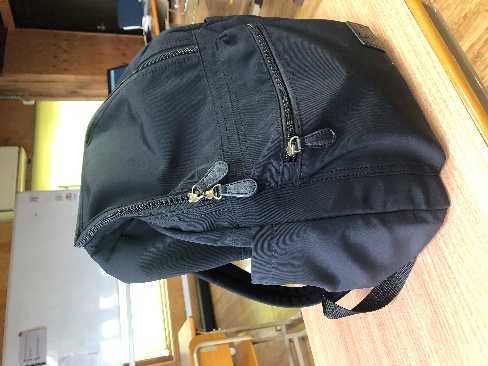 ・・はされています。Thông thường, xỏ khuyên, uốn tóc và trang điểm đều bị cấm.などのながなは、にしてください。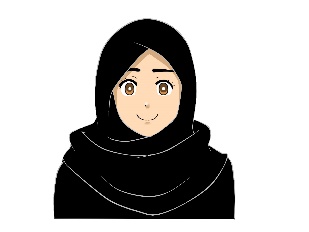  Các đồ liên quan đến tôn giáo như khăn trùm đầu thì vui lòng tham khảo ý kiến ​​của trường.b)  　 Đồ dùng học tập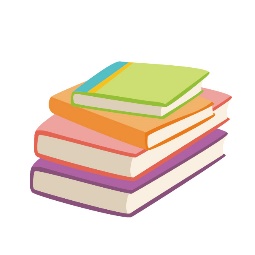 はされています。Sách giáo khoa được phát miễn phí. Vở ghi cho từng môn học、、、、など　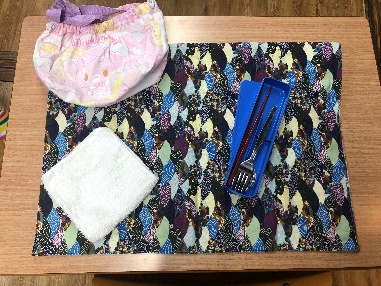 Văn phòng phẩm:Hộp đựng bút chì, bút chì, tẩy, thước kẻ, v.v.セット、、、はし、Bữa trưa (KYUSHOKU SETTO)：Khăn ăn (NAPUKIN), Thìa(SUPUUN), đũa (HASHI), Khẩu trang (MASUKU)　にされるもの（）　Các đồ được phát sau nhập học (Ví dụ)・　　　Sổ tay học sinh・　　Mũ bảo hiểm・　　Hình dán cho phép đi xe đạp đến trường○　について　　○Về việc đi lại bằng xe đạpに「」をし、をもらい、に。のため、にはが定められていますので、きちんとしてしましょう。Bạn nộp "đơn xin phép đến trường bằng xe đạp" cho nhà trường, nhận giấy đăng ký và dán vào xe đạp của mình.Vì sự an toàn, sẽ có những quy tắc nghiêm ngặt khi đi học bằng xe đạp, vì vậy hãy xác nhậnvà tuân thủ nghiêm ngặt. 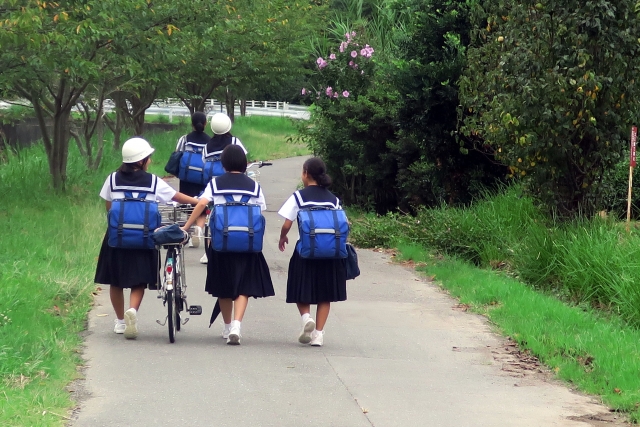 